2. razred – 4. tjedan nastave na daljinuHello 2nd grade!Ovaj tjedan ćemo dovršavati zadaće i učiti o Uskrsu (Easter).molim učenike koji nisu, neka pošalju sliku riješenih radnih bilježnica (str.34-39) te slike zadaća koje su napisane/nacrtane u pisančici/crtančici.prepišite u bilježnicuOPEN udžbenik na stranici 79 – HOT CROSS BUNSREAD – pročitaj pjesmicuLISTEN – poslušaj pjesmicu https://youtu.be/re3gXNTtwig  (na YouTubu upišite Hot Cross Buns | Nursery Rhymes | Super Simple Songs ako poveznica ne radi)Snimka 99 Hot Cross Bunsotvori WORKBOOK na stranici 83 – potpiši se na čestitku i obojiHOMEWORK – DRAW (nacrtaj) an EASTER EGG u svoju bilježnicu.domaću zadaću pošalji učiteljici do 14.4.2020.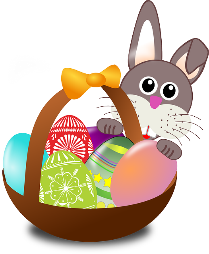 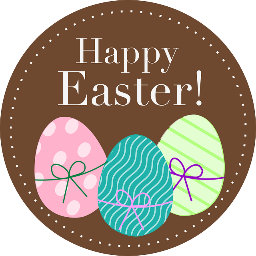 